Press ReleaseBetter Process Experience with Stages Version 7Method Park releases version V7 of its process management tool Stages. V7 comes with a boosted user experience and full mobile support. Customers can now get access to V7 in the cloud. Erlangen, November, 15, 2016 – Method Park released Version 7 of its flagship process management system Stages. V7 comes with an innovative user experience which strives to be best in class. Users have the same experience from all devices, whether they use desktops, tablets, or smartphones to access their processes. Together with Version 7, Method Park released the latest version of the Stages Method to support effective process management.“Stages Version 7 is built on the feedback we received from our clients. Our team conducted surveys, interviews, and workshops with lead customers. We listened and learned. And now we are excited to deliver“ says Erich Meier, Method Park’s CTO and creator of Stages.Version 7 has a clear focus on the process end user. Every process participant can choose their preferred process notation, whether it is BPMN, flow charts, SIPOC tables, or grid views. The end users can decide which perspective and which level of details they need to see for their actual use case. This is a significant difference to other modeling tools, which typically only support one notation and visualization for the processes.A new navigation concept and search engine make the new user experience complete.Stages helps to manage complex product development and engineering processes and is in use at clients like Audi, BMW, Bosch, Continental Automotive, DHL, Ford, General Motors, Hella, Honeywell, Siemens, Volkswagen, or ZF.Stages Version 7 will be made available to customers in the cloud on November 15th.Number of characters (spaces included): 1.763About Method ParkFor many years Method Park has successfully offered consulting in questions of software for safety-critical systems in the automotive industry and in the medical technology area, for which the company develops its own software solutions. Method Park brings extensive know-how to fields with high and extremely high safety requirements. With this knowledge Method Park offers its customers a variety of solutions from a single source that contribute to the success of each company. Method Park is the competent partner for consulting, coaching, training, engineering services and products for all questions of software development processes. The "Stages" Web-based process management portal developed by Method Park supports users with the practical implementation of development processes. Stages ensures the realization of predefined quality standards and process models and can be integrated in all common development environments. Furthermore, Stages enables the global distribution of development tasks beyond corporate boundaries. Founded in Erlangen in 2001, Method Park employs around 130 persons at sites in Erlangen, Munich and Stuttgart, as well as in Detroit and Miami in the USA.For further information please contact:Duncan Seidler 
Method Park Software AG, 
Wetterkreuz 19a, 91058 Erlangen, Germany
Duncan.Seidler@methodpark.com 	www.methodpark.de Available pictures: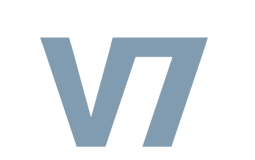 